         Tento soubor byl vytvořen aplikací Oracle Reports. Zobrazte tento dokument v režimu Rozvržení stránky.OPSMSF03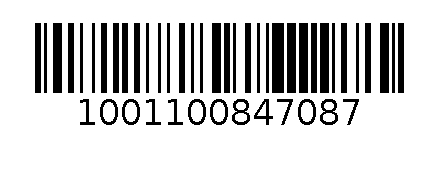 18/942/127Předmět leasingu (nájmu) dále jen PL:Druh předmětuTovární značkaTyp předmětuPořizovací cena předmětu leasinguProdejní cenaZ toho pojistné havarijního pojištěníAkontacePojistná hodnotaZákonné pojištění PL:XXXXX SMLOUVA O FINANČNÍM PRONÁJMU S NÁSLEDNOU KOUPÍ NAJATÉ VĚCI Č. 110084708 Obchodní jméno:Sídlo:Zapsaná v OR vedenémBankovní spojeníTelefon /  faxStatutární zástupceuzavřená mezi smluvními stranami: zapsaná v OR u MS v Praze, oddíl C, vložka 43360 : 1162730166/0100, Komerční banka a.s., Variabilní symbol: 110084708  : 955 525 000 / 955 525 172 IČO / DIČ: Ing. Pavel Fořt, jednatel : 61063916 / CZ61063916 : 108 00   Praha 10 : U Stavoservisu 527/1 : ALD Automotive s.r.o. dále jen "pronajímatel" a  Sídlo:Zapsaná v ORBankovní spojeníTelefon /  faxStatutární zástupce: Městský soud v Praze, oddíl/vložka B 8938 : 19-5524200217/0100, Komerční banka, a.s.  : 972 245 513,p. Kosina /  ICO/DIC: Miroslav Řezníček, Ing. Michal Frano, Bruno  Wertlen Ph.D. : 61459445 / CZ61459445 : 13000   Praha 3 : Pernerova 2819/2a dále jen "nájemce" : nákladní : Volkswagen : Volkswagen Transporter VI 4 dv. kombi 2.0TDI 110kW BMT dlouhy rozvor XXXXXÚroková sazba leasinguXXXXXXXXXX XXXXX XXXXXXXXXX  (Po ukončení sjednané doby nájmu)::::::XXXXXXXXXXPerioda splátekDélka doby nájmu (v měsících): XXXXXXXXXXHavarijní pojištění PL: XXXXXLeasingová splátkaObchodní jméno: ČD - Telematika a.s. :  : XXXXXPořadové číslo leasingových splátekOPSMSF03DALŠÍ UJEDNÁNÍ5) Úhrada pojistného na pojištění vozidla (předmětu leasingu) pro případ poškození, zničení a odcizení (havarijní pojištění - HAV Individuální pojištění) není zahrnuta v leasingových splátkách.   Nájemce se zavazuje pojistit vozidlo individuálně od okamžiku převzetí vozidla. 6) Ostatní vztahy se řídí Všeobecnými smluvními podmínkami Finančního pronájmu s právem odkupu (podnikatelé) verze 06/2017, není-li v této smlouvě dohodnuto jinak. 7) Smluvní strany výslovně vylučují aplikaci jakýchkoliv jiných smluvních podmínek. Nájemce výslovně prohlašuje, že se s Všeobecnými smluvními podmínkami Finančního pronájmu s právem odkupu (podnikatelé) důkladně seznámil, porozuměl jim a považuje tyto podmínky za rozumně očekávatelné a předvídatelné, a to zvláště ve vztahu k následujícím ustanovením Všeobecných smluvních podmínek: body 3.2.5.a), 4.2.2., 4.2.8., 4.2.9., 4.2.10, 5.3.3, 6.1.3, 6.2.1.2., 6.3.2., 6.3.3.b), článek 7. a bod 8.14.  8) Všeobecné smluvní podmínky finančního pronájmu ALD Automotive s.r.o. rovněž obsahují plné moci, a to v čl. 3.1.1. k převzetí předmětu leasingu od dodavatele a v čl. 3.1.3. k uplatňování nároků z vad předmětuleasingu.10) Tato smlouva je sepsána ve dvou vyhotoveních s platností originálu, z nichž po jednom vyhotovení obdrží každá ze smluvních stran.  11) Tato smlouva nabývá platnosti a účinnosti dnem jejího podpisu smluvními stranami. 12) Smluvní strany prohlašují, že si tuto smlouvu včetně Všeobecných smluvních podmínek Finančního pronájmu s právem odkupu (podnikatelé) před jejím podpisem přečetly, že byla uzavřena po vzájemném projednání a že jim nejsou známy žádné skutečnosti, které by bránily v jejím plnění. 13) Smluvní strany berou na vědomí, že nájemce je povinným subjektem ve smyslu zákona č. 340/2015 Sb., o zvláštních podmínkách účinnosti některých smluv, uveřejňování těchto smluv a o registru smluv (zákon o registru smluv) (dále jako „ZoRS“). Dle ZoRS je nájemce povinen uveřejňovat vybrané smlouvy a jejich dodatky v registru smluv spravovaných Ministerstvem vnitra, což smluvní strana tímto dotčená svým podpisem na závěr této smlouvy bere na vědomí a s uveřejněním této smlouvy souhlasí. Smluvní strany berou na vědomí, že smlouva podléhá povinnosti uveřejnění dle ZoRS, nabývá účinnosti dnem jejího uveřejnění v registru smluv. Nájemce se zavazuje bez zbytečného odkladu, nejpozději však do 30 dnů ode dne uzavření této smlouvy, zajistit její uveřejnění v registru smluv, a to se znečitelněnými údaji, jež byly stranami prohlášeny za obchodní tajemství, či jsou osobními údaji dle zvláštního zákona. Zároveň se ve stejné lhůtě a podobě zavazuje uveřejňovat také případné změny a dodatky smlouvy. Smluvní strany tímto výslovně konstatují, že považují celý obsah této smlouvy včetně souvisejících příloh smlouvy za předmět obchodního tajemství ve smyslu § 504 zákona č. 89/2012 Sb., občanský zákoník s výjimkou záhlaví, zápatí, identifikace stran a identifikace PL této smlouvy a části nazvané Další ujednání. Smluvní strany se vzájemně zavazují v případě vzniku pochybností o rozsahu uveřejněných informací poskytovat si nezbytnou součinnost k prokázání rozsahu a obsahu obchodního tajemství v příslušném soudním/správním řízení.. . . . . . . . . . . . . . . . . . . . . . . . . . . . . . ALD Automotive s.r.o. . . . . . . . . . . . . . . . . . . . . . . . . . . . . . . ČD - Telematika a.s.  3) Podepsáním této leasingové smlouvy se nájemce zavazuje k úhradě akontace (mimořádné splátky)  se splatností ke dni podpisu této smlouvy. 4) Nájemce se zavazuje k placení leasingových splátek ve výši stanovených  ve Splátkovém kalendáři a splatných podle  Splátkového kalendáře ve prospěch účtu pronajímatele. První leasingová splátka je splatná ke dni podpisu této smlouvy o finančním pronájmu s následnou koupí najaté věci.  1) Nedílnou součástí této smlouvy jsou Všeobecné smluvní podmínky Finančního pronájmu s právem odkupu (podnikatelé) verze 06/2017, protokol o předání a převzetí předmětu leasingu a  Splátkový kalendář (daňový doklad). 2) Datum předání předmětu leasingu (počátek doby nájmu) je uveden v Protokolu o předání a převzetí předmětu leasingu. 9) Tato smlouva je ve smyslu zákona č. 235/2004 Sb., o dani z přidané hodnoty, ve znění pozdějších předpisů, smlouvou o finančním pronájmu s  oprávněním nájemce nabýt předmět leasingu za podmínek touto smlouvou stanovených.  Datum podpisu: